Nieuwsitem om op te nemen in de nieuwsbrief van de schoolKom het Assink lyceum beleven!
Leerlingen en ouders van groep 8 opgelet! Het Assink lyceum nodigt jullie uit voor Beleef het Assink op dinsdag 22 november. Het wordt een echte beleefavond, zodat jullie een goede indruk krijgen van het Assink lyceum. Samen volgen jullie twee interactieve workshops met voorafgaand een korte kennismaking. Er zijn twee verschillende tijdstippen waarvoor je je kunt inschrijven. De eerste ronde start om 17.30 uur en de tweede ronde start om 19.30 uur. Aanmelden kan t/m donderdag 17 november op www.assinklyceum.nl.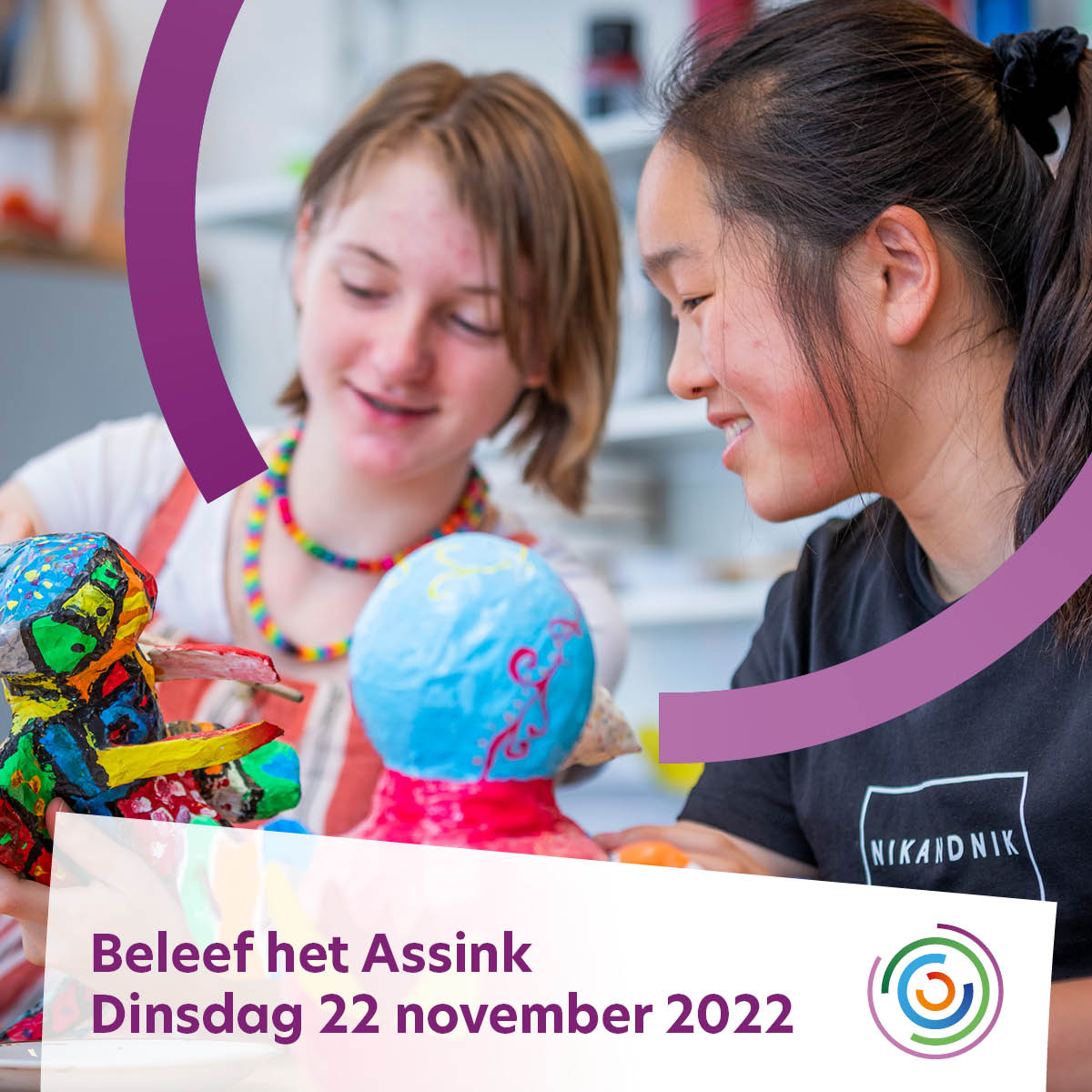 